MATH 2312.045 DC - Precalculus F2F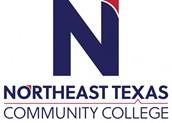 Course Syllabus: Spring 2022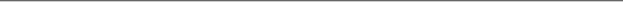 “Northeast Texas Community College exists to provide personal, dynamic learning experiences empowering students to succeed.”Instructor: Olivia JuarezOffice: MVHS Rm 303Phone: (903) 537-3700 – High School OfficeEmail: ojuarez@ntcc.eduThis syllabus serves as the documentation for all course policies and requirements, assignments, and instructor/student responsibilities.Information relative to the delivery of the content contained in this syllabus is subject to change. Should that happen, the student will be notified.Course Description:   This is a standard first course in functional analysis with algebra, geometry, and geometric interpretations. Topics include the straight line, conics, translations, rotations, parametric equations, vectors, polar coordinates, and some curve sketching.  Three hours credit.Prerequisite(s):  MATH 1316 with a grade of “C” or betterStudent Learning Outcomes: 2312.1   Demonstrate an understanding and knowledge of the properties of functions.2312.2   Recognize and apply algebraic and transcendental functions to solve related equations both algebraically and graphically.2312.3   Identify intervals of increasing, decreasing, or constant; estimate relative maxima and minima.2312.4   Sketch algebraic curves with vertical, horizontal, and slant asymptotes and apply these graphs to ideas of continuity.2312.5  Determine the standard equation of a conic with given conditions and solve applied problems involving a conic.2312.6   Solve applied problems with parametric forms, polar coordinates, vectors, and modeling.Core Curriculum Purpose and Objectives: Through the core curriculum, students will gain a foundation of knowledge of human cultures and the physical and natural world; develop principles of personal and social responsibility for living in a diverse world; and advance intellectual and practical skills that are essential for all learning.   Courses in the foundation area of mathematics focus on quantitative literacy in logic, patterns, and relationships.  In addition, these courses involve the understanding of key mathematical concepts and the application of appropriate quantitative tools to everyday experience. Program Student Learning Outcomes: Critical Thinking Skills CT.1   Students will demonstrate the ability to 1) analyze complex issues, 2) synthesize information,                            and 3) evaluate the logic, validity, and relevance of data. Communication Skills CS.1   Students will effectively develop, interpret and express ideas through written communication. Empirical and Quantitative Skills EQS.1   Students will manipulate numerical data or observable facts by organizing and converting                              relevant information into mathematical or empirical form EQS.2   Students will analyze numerical data or observable facts by processing information with correct                              calculations, explicit notations, and appropriate technology. EQS.3   Students will draw informed conclusions from numerical data or observable facts that are                              accurate, complete, and relevant to the investigation.Evaluation/Grading Policy:    Tests/Exams 60%   Daily/Homework 20%   Final Exam 20%   Daily work will be submitted in myMathLab and tests will be taken during class format. There   
   will be no exemptions from the college final.   “A” 90-100   “B” 80-89   “C” 70-79   “D” 60-69   “F” below 60Required Instructional Materials:  
Sullivan/Sullivan, Precalculus Concepts through Functions – A Right Triangle Approach to Trigonometry, 4th Edition, 2010 with MyLabMathPublisher: Pearson, Boston, MA				ISBN Number: 13:978-0321645081Optional Instructional Materials: printed copy of Sullivan/Sullivan, Precalculus Concepts through Functions – A Right Triangle Approach to Trigonometry, 2nd EditionMinimum Technology Requirements: laptop or computer for online homework, graphing calculatorRequired Computer Literacy Skills: noneCourse Structure and Overview: This is a 16-week embedded dual credit course designed for students who are concurrently enrolled in both a high school precalculus class and the college-level class.  The course is managed with information and activities that are posted on the Blackboard Learning Management System.  A typical class involves general participation by all students in discussions regarding mathematical principles and procedures being studied.  Students are required to complete online homework in addition to in-class quizzes, projects, and exams.  It is very important students keep up with course materials and assignments since this is a college-level course.  Students are expected to complete all assignments by due dates.Communications:   The college’s official means of communication is via your campus email address. I will use your campus email address, Mt Vernon email address, Blackboard, Google Classroom and MyMathLab to communicate with you outside of class. Make sure you keep your campus email cleaned out and below the limit so you can receive important messages.    Institutional/Course Policy: This is a dual credit class held on the Mt Vernon campus. Students are required to follow the attendance and dress code as well as all other rules and acceptable use policies stated in the MVHS student code of conduct. Students are expected to behave as responsible college students; therefore, no academic information about a student can be given to another individual or parents without the expressed written consent of the student.Alternate Operations During Campus Closure and/or Alternate Course Delivery RequirementsIn the event of an emergency or announced campus closure due to a natural disaster or pandemic, it may benecessary for Northeast Texas Community College to move to altered operations. During this time, Northeast Texas Community College may opt to continue delivery of instruction through methods that include, but are not limited to, online through the Blackboard Learning Management System, online conferencing, email messaging, and/or an alternate schedule.  It is the responsibility of the student to monitor NTCC’s website (http://www.ntcc.edu/) for instructions about continuing courses remotely, Blackboard for each class for course-specific communication, and NTCC email for important general information.Additionally, there may be instances where a course may not be able to be continued in the same delivery format as it originates (face-to-face, fully online, live remote, or hybrid).  Should this be the case, every effort will be made to continue instruction in an alternative delivery format.  Students will be informed of any changes of this nature through email messaging and/or the Blackboard course site.NTCC Academic Honesty/Ethics Statement:NTCC upholds the highest standards of academic integrity. The college expects all students to engage in their academic pursuits in an honest manner that is beyond reproach using their intellect and resources designated as allowable by the course instructor. Students are responsible for addressing questions about allowable resources with the course instructor. Academic dishonesty such as cheating, plagiarism, and collusion is unacceptable and may result in disciplinary action. This course will follow the NTCC Academic Honesty and Academic Ethics policies stated in the Student Handbook.  Refer to the student handbook for more information on these subjects.ADA Statement:It is the policy of NTCC to provide reasonable accommodations for qualified individuals who are students with disabilities. This College will adhere to all applicable federal, state, and local laws, regulations, and guidelines with respect to providing reasonable accommodations as required to afford equal educational opportunity. It is the student’s responsibility to request accommodations. An appointment can be made with the Academic Advisor/Coordinator of Special Populations located in Student Services and can be reached at 903-434-8264. For more information and to obtain a copy of the Request for Accommodations, please refer to the special populations page on the NTCC website.  Family Educational Rights and Privacy Act (FERPA):The Family Educational Rights and Privacy Act (FERPA) is a federal law that protects the privacy of student education records. The law applies to all schools that receive funds under an applicable program of the U.S. Department of Education. FERPA gives parents certain rights with respect to their children’s educational records. These rights transfer to the student when he or she attends a school beyond the high school level. Students to whom the rights have transferred are considered “eligible students.” In essence, a parent has no legal right to obtain information concerning the child’s college records without the written consent of the student. In compliance with FERPA, information classified as “directory information” may be released to the general public without the written consent of the student unless the student makes a request in writing. Directory information is defined as: the student’s name, permanent address and/or local address, telephone listing, dates of attendance, most recent previous education institution attended, other information including major, field of study, degrees, awards received, and participation in officially recognized activities/sports.Tentative Course Timeline (*note* instructor reserves the right to make adjustments to this timeline at any point in the term): Course Outline: All due dates for daily assignments are posted in myMathLab, project deadlines will be posted in blackboard and tests are due at the end of the class period.  Tests must be taken on the date scheduled by the instructor unless the student makes arrangements with the instructor prior to the test.  Failure to show on the test day will result in a failed test.Office HoursMondayTuesdayWednesdayThursdayFridayOnlineOffice Hours3:30 – 4:00 PM7:30-7:55 AM7:30-7:55 AM3:30 – 4:00 PM7:30-7:55 AM3:30 – 4:00 PM7:30-7:55 AMBy appointmentPreCalculusJan3Work Day/ Student HolidayMar14Spring BreakJan48.4 VectorsMar15Spring BreakJan58.4 VectorsMar16Spring BreakJan68.5 The Dot ProductMar17Spring BreakJan78.6 Vectors in SpaceMar18Spring BreakJan108.7 The Cross ProductMar214.1 Composite FunctionsJan11ReviewMar224.1 Composite FunctionsJan12Vector ExamMar234.2 One to One Functions, Inverse FunctionsJan131.1 FunctionsMar244.2 One to One Functions, Inverse FunctionsJan141.2 The Graph of a FunctionMar254.3 Exponential FunctionsJan17School HolidayMar284.3 Exponential FunctionsJan181.3 Properties of FunctionsMar294.4 Logarithmic FunctionsJan191.4 Library of FunctionsMar304.4 Logarithmic FunctionsJan201.5 Graphing Techniques and TransformationsMar314.5 Properties of Logarithmic FunctionsJan211.6 Mathematical Models; Building FunctionsApr14.5 Properties of Logarithmic FunctionsJan24Staff Development / Student HolidayApr44.5 Properties of Logarithmic FunctionsJan251.6 Mathematical Models; Building FunctionsApr54.5 Properties of Logarithmic FunctionsJan261.7 Building Mathematical Models Using VariationApr64.6 Logarithmic and Exponential EquationsJan271.7 Building Mathematical Models Using VariationApr74.6 Logarithmic and Exponential EquationsJan28Chapter 1 ReviewApr84.8 Growth and Decay Functionsend of six weeksJan31Chapter 1 ExamApr11Staff Development / Student HolidayFeb12.1 Properties of Linear Functions and Linear ModelsApr124.9 Building Logarithmic and Logistic FunctionsFeb22.1 Properties of Linear Functions and Linear ModelsApr134.9 Building Logarithmic and Logistic FunctionsFeb32.2 Building Linear Models from DataApr14Chapter 4 ReviewFeb42.3 Quadratic Functions and Their ZerosApr15Test 6Feb72.4 Properties of Quadratic FunctionsApr18Possible Bad Weather DayFeb82.4 Properties of Quadratic FunctionsApr199.2 ParabolasFeb9Review 2.1-2.4Apr209.2 ParabolasFeb10Test 3Apr219.3 EllipseFeb112.5 Inequalities Involving Quadratic FunctionsApr229.3 EllipseFeb142.5 Inequalities Involving Quadratic FunctionsApr259.4 HyperbolasFeb152.6 Building Quadratic Models from Verbal Descriptions and DataApr269.4 HyperbolasFeb162.6 Building Quadratic Models from Verbal Descriptions and DataApr279.5 Rotation of AxesFeb172.7 Complex Zeros of a Quadratic FunctionApr289.5 Rotation of AxesFeb18School HolidayApr299.5 Rotation of AxesFeb21School HolidayMay29.7 Plane Curves and Parametric EquationFeb222.8 Equations and Inequalities Involving the Absolute Value FunctionMay39.7 Plane Curves and Parametric EquationFeb232.8 Equations and Inequalities Involving the Absolute Value FunctionMay4Chapter 9 ReviewFeb24Review 2.5-2.8May5Test 7Feb25Test 4May6final examsFeb283.1 Polynomial FunctionsMay9final examsMar13.1 Polynomial FunctionsMay10final examsMar23.2 Properties of Rational FunctionsMay11final examsMar33.2 Properties of Rational FunctionsMay12final examsMar43.3 The Graphs of a Rational FunctionMay13Mar73.5 The Real Zeros of a FunctionMar83.6 Complex Zeros; Fundamental Theorem of AlgebraMar93.6 Complex Zeros; Fundamental Theorem of AlgebraMar10Chapter 3 ReviewMar11Test 5